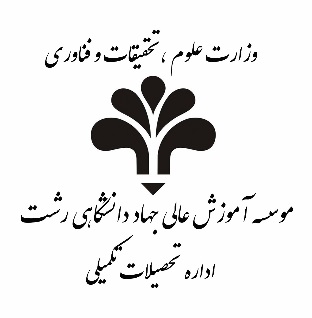                                                                                	           باسمه تعالی                                           		  	    اداره تحصیلات تکمیلی موسسه آموزش عالی جهاد دانشگاهی رشت    احتراماً، اینجانب  ……………………………..  دانشجوي رشته ………………………………..……   به شماره دانشجویی …………………زمان و مكان پیشنهادی جلسه دفاع خود را که با نظر اساتید محترم راهنما، مشاور، داور داخلي و خارجي تنظیم شده است، به شرح ذیل ارائه مینماید.خواهشمند است پس از بررسی، زمان و محل دقیق آن جهت ابلاغ به اساتید محترم هیات داوران اعلام گردد.روز: ……………. ساعت: ………….  مكان : موسسه آموزش عالی جهاد دانشگاهی رشت                                                                                                          تاریخ و امضاء دانشجواستاد راهنما    -----                                                     موافقت می شود	                      امضاء  استاد مشاور     -----                                                    موافقت می شود                         امضاء استاد داورداخلی	-----                                                 موافقت می شود	                      امضاء      استاد داورخارجی -----                                               موافقت می شود                         امضاء 